Муниципальное дошкольное образовательное учреждение«Центр развития ребенка - детский сад «Дружба»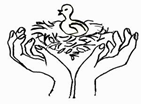 Педагогический проект «Радуга»в группе для детей с нарушениями зрения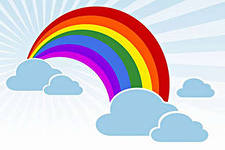                                                                                                      Составил: Младенцева Д.Г.,                                                                                            воспитатель 1 к.к.г. Качканар2014Краски в общем вызывают в людях большую радость. Глаз нуждается в них так же, как он нуждается в свете.                                                   И.В.ГётеАктуальность проекта: Проблемами цвета с глубокой древности и до наших дней занимается ряд научных дисциплин (философских, естественнонаучных и гуманитарных), каждая из которых изучает цвет с интересующей ее стороны. Совокупность всех этих наук, изучающих цвет, условно можно определить как область науки о цвете или цветоведение (условность термина вполне объяснима, если принять во внимание скорее формально-тематическую, нежели содержательно-наполненную природу образования этого понятия: наличие множества различных подходов к изучению цвета в условиях актуального отсутствия их единства).В энциклопедическом словаре изобразительного искусства цвет (др.-русск., ст.-слав. цвѣтъ; праслав. květъ — "мерцать, блестеть"; сравн. цветок; цветы) описывается как зрительно воспринимаемое качество среды, окружающей человека.Цвет как свойство предмета и явления познается детьми через восприятие. Процесс восприятия и передачи цвета детьми изучали многие психологи: Венгер Д. А, Запорожец А. В., Мухина В. С. и др., искусствоведы: Бакушинский А. В., Волков Н. Н. и др., педагоги: Езикеева В. А., Комарова Т. С., Я. А. Коменский, М. Монтессори, Ф. Фребель и др.Дошкольный возраст является периодом интенсивного сенсорного развития ребенка, в частности освоения им сенсорных эталонов. У детей с нарушениями зрения отмечаются особенности в овладении сенсорными эталонами. При отсутствии специальной поддержки в дошкольном возрасте формируется значительно меньший объём представлений о сенсорных эталонах. Многие дети к моменту поступления в школу имеют низкий уровень представлений о цвете. В то же время нормально видящие дети к этому возрастному периоду в полной мере овладевают системой сенсорных эталонов, что, обеспечивает полноту восприятия, и, в свою очередь, сенсорную готовность к школьному обучению.Низкий уровень сформированности и овладения сенсорными эталонами у детей с нарушениями зрения приводит к стойким вторичным отклонениям в зрительном восприятии, что влечёт за собой трудности в учебной деятельности.Исследования показывают, что само по себе чувство цвета включает в себя восприятие цвета в окружающей жизни и искусстве, умение передавать цвет при создании образа в рисунке, аппликации; подбирать цвета, оттенки и создавать их в изобразительной деятельности с целью создания цветового образа, а также выражать индивидуальное отношение к цвету. Чувство цвета - не только проявление художественных способностей человека, но и способность отражения им окружающего мира.Эстетическое восприятие цвета связано с эмоциональным откликом на него и основано на эстетическом переживании. Ребенок воспринимает цвет непосредственно, искренне, увлеченно. Эти качества необходимо поддерживать и развивать в процессе обучения, т. к. они являются условиями развития художественного восприятия цвета у детей. Выбор цвета ребенком во время работы - показатель его психического состояния и творческого самовыражения.Большое значение имеет, когда воспитание ведется вне стен комнаты, когда перед ребенком каждый день развертывается полная красок панорама природы, тогда, нет сомнения, поле, лес, луг, звездный небосвод и закат солнца, постоянно меняющий свой цвет будут служить воспитателям средством в деле развития цветоощущения, чувства красоты, любви к природе и понимания ее. Природа полна жизни, полна интереса; всякий дидактический материал мертв, и нужно большое искусство со стороны педагога, чтобы оживить его и поддержать интерес к нему в ребенке.Наверное, нет человека, который бы не любовался радугой. Это великолепное красочное явление издавна поражало воображение людей.
Радуга - добрая предвестница. Если она появилась, значит, проглянуло солнце; напоивший посевы дождь, сделав доброе дело, теперь окончится, настанет хорошая погода.
          Радуга неуловима и недолговечна, поэтому, чтобы напомнить детям эти минуты мимолётного счастья в эту пасмурную весну я решила реализовать проект «Радуга». Проект позволит не только поднять детям настроение, но и даст реализовать ряд педагогических задач.Тип проекта: познавательный. Вид проекта: исследовательский. Срок реализации проекта: 5 недель (краткосрочный).Участники проекта: воспитанники коррекционной группы №2, воспитатель группы, младший воспитатель, родители. Цель: Расширение, уточнение представлений детей о явлениях природы (радуга). Развитие зрительного восприятия,  цветовосприятия и цветоразличения у детей дошкольного возраста с нарушением зрения. Задачи проекта: Образовательные: 1.Учить детей воспринимать цвет в связи с предметами и явлениями окружающего мира.2.Формировать реалистические представления о природе – знания о её объектах и явлениях (радуга);3.Систематизировать и закрепить имеющиеся знания.4.Формировать у детей приёмы и навыки самостоятельной познавательной деятельности, проведения исследовательских работ и наблюдений. 5. Учить работе с дополнительной литературой, наглядным материалом. Развивающие:1.Развитие способностей у детей старшего дошкольного возраста к исследовательской деятельности. 2. Развитие связной речи, обогащение словарного запаса.3.Способствовать развитию межличностных отношений и умению вести дискуссию, эвристическую беседу. 4.Развивать память, логическое мышление, воображение, творческие способности, активность, целеустремлённость и т. д. 5. Расширять и обогащать практический опыт детей. Воспитательные:1. Воспитывать сознательное отношение к собственной деятельности и эстетический вкус. 2. Воспитывать разумное, бережное отношение к природе. 3.Способствовать накоплению опыта, доброжелательного отношения со сверстниками в процессе игр и совместной деятельностиРабота построена на принципах развивающего обучения и направлена:• на формирование у ребёнка практических умений и навыков;• на интеллектуальное, эстетическое, речевое развитие;• на стремление к самостоятельной работе;•на развитие личности в целом (умение анализировать, сравнивать, видеть и понимать красоту окружающего мира, логически рассуждать, эмоционально переживать).Продукты проекта:  художественное творчество, выставки, фотоотчёты. Проблема: в связи с особенностями развития, не все дети подготовительной к школе группе различают цвета.Ожидаемые результаты в процессе взаимодействия педагог – дети – родители:Дети:Формирование знаний о радуге, как о природном явлении.Возрастание речевой компетенции (отвечать на вопросы, делать простейшие выводы).Развитие познавательных и творческих способностей.Родители:Обогащение родительского опыта приемами взаимодействия и сотрудничества с ребенком в семье.Педагог:Повышение педагогической компетенции в данном направлении, поиск путей реализации задач. Реализация на практике новых методик работы с детьми. Проект состоит из трёх этапов:1 этап – подготовительный – 2 недели;2 этап – основной – 2 недели;3 этап – заключительный – 1 недели.План-схема работы с детьми и родителями по реализации проекта «Радуга»План экспериментальной деятельности по реализации проекта «Радуга»Таким образом, данный проект полностью оправдал ожидаемые результаты в процессе взаимодействия педагог – дети – родители. В результате у детей улучшилось цветовосприятие и цветоразличение; сформированы знания о радуге, как о природном явлении; возросла речевая компетенция (отвечают на вопросы, делают простейшие выводы, устанавливают причинно-следственные связи в рамках темы проекта.Список литературы:1. Башаева Т.В. Развитие восприятия у детей – форма, цвет, звук. – Ярославль, Академия развития. 1999 г. 2. Белая К.Ю., Сотникова В. М. Разноцветные игры. ЛИНКА – ПРЕСС. Москва 2007.3. Венгер Л.А. Воспитание сенсорной культуры детей –  М. Просвещение 1988 г.4. Григорьева Г. Г. Изобразительная деятельность дошкольников -  М., 1997.3. С. 5. Малева З.П. Диагностика и коррекция зрительного восприятия у детей дошкольного возраста с нарушением зрения. Челябинск, 20066. Могилевская С.А. Семь разноцветных сказок. 1981г.7. Нищева Н.. Разноцветные сказки. Учебно-методическое пособие-конспект. Санкт-Петербург «ДЕТСТВО-ПРЕСС» 1999.8. Погосова Н.М. Цветовой игротренинг.- СПб.: Речь, 2003.- 152 с.9. Фопель К. Привет глазки. 2009г.10. Утробина К. К. Увлекательное рисование методом тычка.ПриложениеМероприятияЦелиОтветственныеСрок реализацииПодготовительный этапПодготовительный этапПодготовительный этапПодготовительный этап1. Беседа с родителями «Знакомство с проектом». Оформление родительского уголка, размещение рекомендаций родителям по работе с детьми по проекту.Привлечь родителей к реализации проекта «Радужный мир».Воспитатель1-2 недели2. Подбор дидактических, подвижных и настольных игр;игрушек по цвету;создание мини-лаборатории по работе с цветом, для опытов и нетрадиционного рисования.Систематизация материала.Воспитатель 1-2 неделиОсновной этапОсновной этапОсновной этапОсновной этап3 . Беседы с детьми в рамках темы проекта:«Радуга -дуга»«Семь цветов радуги»«Краски вокруг нас»«Чем пахнет цвет»Расширить кругозор детей; учить детей воспринимать цвет в связи с предметами и явлениями окружающего мира.Воспитатель3-4 недели проекта 4. Дидактические игры «Найди пуговки», «Полосатый коврик», «Посади бабочку на цветок», «Найди цвет», "Цветик - семицветик", «Пуговички - ниточки»,«Цветовой код»,«Лабиринт шарики»,«Цвета и формы»,«Форма, цвет, размер», «Теплые и холодные цвета»Подвижные игры «Прыжки за цветом», «По малину в сад пойдём»,«Краски»,«Цветные шарики»,Развитие цветовосприятия, цветоразличения, зрительного восприятия. Уточнить, закрепить, расширить имеющиеся у детей представления о цветах в природе. Развивать память, внимание, наблюдательность. Обогатить словарный запас, способствовать воспитанию у детей умения играть вместе.Развивать двигательные навыки.Воспитатель В течение проекта5. Разучивание стихотворений, поговорок, песен, связанных с темой проекта. Познакомить с фольклорными произведениями по теме проекта.ВоспитательВ течение проекта6. Рассматривание иллюстраций, картинок (репродукции картин П. Рубенса «Двойная радуга» и  А. Куинджи «Радуга»). Воспитывать желание заниматься творчеством самостоятельно.ВоспитательВ течение проекта7.Художественное творчество с детьми в рамках темы проекта.Развивать фантазию, творческие способности; повышать сенсорную чувствительность; формировать умение планировать работу по реализации замысла, предвидеть результат; развивать глазомер; воспитывать эстетический вкус.ВоспитательВ течение проекта8.Выполнение совместно с родителями творческих работ (рисунки, поделки) согласно тематике проекта. Развивать творческие способности, умение работать совместно со взрослыми.Родители Дети4 неделя9. Выставка «Вот какая радуга!»ФотоотчётПривлечь к совместному труду всех детей в группе.ВоспитательДети5 неделя10. Чтение художественных произведенийПознакомить детей с произведениями о радуге, цветах спектра.Воспитатель В течение проектаЗаключительный этапЗаключительный этапЗаключительный этапЗаключительный этап11. Украшение группы работами детейПривлечь к совместному труду всех детей в группе.ВоспитательМладший воспитательДети5 неделя12. Викторина «Разноцветная радуга»Развивать эстетическое восприятие, учить созерцать красоту окружающего мира. Развивать интерес к изобразительной деятельности. Развивать фантазию, творчество, воображение.Воспитатель5 неделя13. Фотоотчёт  «Радужный мир»Подведение итогов проделанной работы.Воспитатель 5 неделяНазвание мероприятияЦельМатериал, оборудование«Весёлые превращения»Получение новых цветов путём смешивания основных цветов.Палитра, кисти, краски основных цветов.«Сосуды - растения»Выяснить каким образом флористы могут менять цвета растений.Листья фиалки, ёмкости с окрашенной водой.«Цветная гусеница»Используя действие капиллярных сил, показать один из способов окрашевания материала (бинта).Ёмкости с окрашенной водой, пустые ёмкости, бинт 50 см.